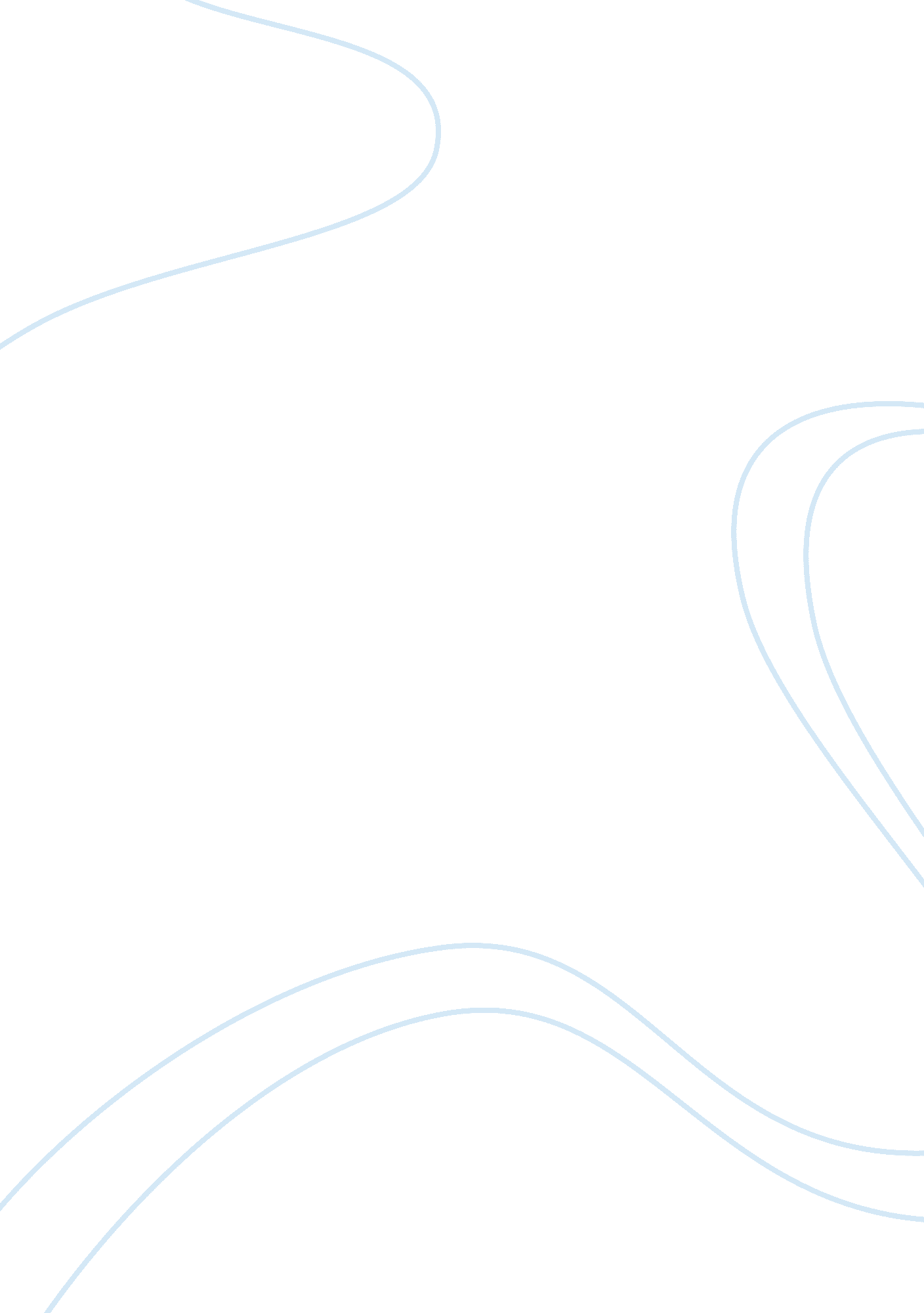 China methyl ethyl ketone market research reportFinance, Market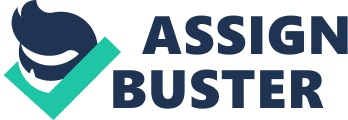 The demand for Methyl Ethyl Ketene Market in China has grown at a fast pace in the past decade. In the next five years, both production and demand will continue to grow. This new study examines China's economic trends, investmentenvironment, industry development, supply and demand, industry capacity, industry structure, marketing channels and major industry participants. Historical data (2003, 2008 and 2013) and long-term forecasts through 2018 and 2023 are presented. Major producers in China are profiled. Complete report of 160 Pages is available @ http://www. Preposterous. Com/reports/ 10653-Chinese-markets-for-methyl-ethyl-ketene. HTML Table of Contents l. Introduction Report Scope and Methodology Executive Summary II. Business Environment Economic Outlook Key Economic Indicators Industrial Output Population and Labor Foreign Investment Foreign Trade Financial and Tax Regulations Banking System and Regulations Foreign Exchange Taxes, Tariff and Custom Duties Get Discount on the Report @ http://www. Representation. Com/contacts/ Ill. Methyl Ethyl Ketene Industry Assessments Methyl Ethyl Ketene Industry Structure Methyl Ethyl Ketene Industry Production, Capacity and Demand Major Producer Facility Market Share of Key Producers Major Methyl Ethyl Ketene Producers Major End-Users Major Foreign Investments Potential Entrants China Methyl Ethyl Ketene Market Research Report 2014-2023 By stevedore China's Methyl Ethyl Ketene Price IV. Methyl Ethyl Ketene Production and Demand Overview Methyl Ethyl Ketene Production and Demand Methyl Ethyl Ketene Output Methyl Ethyl Ketene Demand Methyl Ethyl Ketene Capacity Methyl Ethyl Ketene Capacity Expansion Methyl Ethyl Ketene Import and Export V. Methyl Ethyl Ketene Markets Outlook Methyl Ethyl Ketene Markets Outlook Coating Market Coating Market Outlook Polyurethane Adhesives Market Polyurethane Adhesives Markets Outlook Lubricants Market Lubricants Markets Outlook Cassette Tapes Market Cassette Tapes Markets Outlook Other Methyl Ethyl Ketene Application Market Other Methyl Ethyl Ketene Application Market Outlook VI. Market Entry Channels China Market Entry Overview's! No bookmark name given. China's Distribution System Methyl Ethyl Ketene Distribution Channels Transportation and Freight Infrastructure Communications China's Market Entry Licensing Franchising E-commerce Trading Companies and Local Agents Representative Offices and Chinese Subsidiaries Wholly Foreign Owned Enterprises VI'. Methyl Ethyl Ketene Producer Directory Methyl Ethyl Ketene Producer Profiles and Directory Buy a copy of report @ http://www. Representation. Com/purchase. Asps? Name= 10653 Contact[email protected]Com / Call +1 888 391 5441 for further information on " Methyl Ethyl Ketene Markets in China" report OR for any other market research and intelligence needs you may have for your business. 